SASUF-NRF Seed Grants for Collaborative Research Call for joint proposals: 2023 – 2024Project description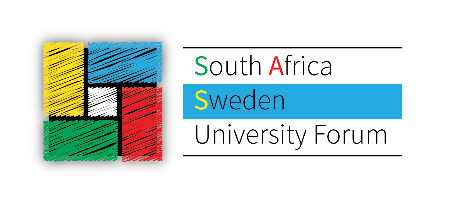 This project description, together with CVs of the Principal Investigators (PI:s) in both countries (max. two pages), should be combined into a single PDF and uploaded to the application form on https://doit.medfarm.uu.se/bin/kurt3/kurt/88529 before the deadline on April 28, 2023.Please make sure to read the guidelines available on https://www.sasuf.org/funding-opportunities before submitting the proposal.Project title:Project summary (max 150 words):Keywords (max 5): Project descriptionProject description, maximum five pages (minimum font size 11, times new roman), clearly describingHow the project relates to the aims and objectives of the SASUF-NRF Seed GrantsPlanned activities, including timeframe and costsThe contribution of each partnerAvailable resources, including existing funding that may supplement the activities in the projectParticipating persons, events and stays/trips